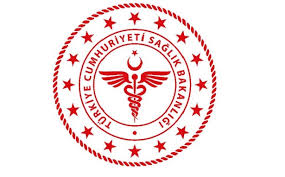 SAVUR PROF. DR. AZİZ SANCAR İLÇE DEVLET HASTANESİMAVİ KODDA OLAY YERİNE ORTALAMA ULAŞMA SÜRESİ GÖSTERGE KARTISAVUR PROF. DR. AZİZ SANCAR İLÇE DEVLET HASTANESİMAVİ KODDA OLAY YERİNE ORTALAMA ULAŞMA SÜRESİ GÖSTERGE KARTISAVUR PROF. DR. AZİZ SANCAR İLÇE DEVLET HASTANESİMAVİ KODDA OLAY YERİNE ORTALAMA ULAŞMA SÜRESİ GÖSTERGE KARTISAVUR PROF. DR. AZİZ SANCAR İLÇE DEVLET HASTANESİMAVİ KODDA OLAY YERİNE ORTALAMA ULAŞMA SÜRESİ GÖSTERGE KARTISAVUR PROF. DR. AZİZ SANCAR İLÇE DEVLET HASTANESİMAVİ KODDA OLAY YERİNE ORTALAMA ULAŞMA SÜRESİ GÖSTERGE KARTISAVUR PROF. DR. AZİZ SANCAR İLÇE DEVLET HASTANESİMAVİ KODDA OLAY YERİNE ORTALAMA ULAŞMA SÜRESİ GÖSTERGE KARTISAVUR PROF. DR. AZİZ SANCAR İLÇE DEVLET HASTANESİMAVİ KODDA OLAY YERİNE ORTALAMA ULAŞMA SÜRESİ GÖSTERGE KARTISAVUR PROF. DR. AZİZ SANCAR İLÇE DEVLET HASTANESİMAVİ KODDA OLAY YERİNE ORTALAMA ULAŞMA SÜRESİ GÖSTERGE KARTI KODUAD.FR.10YAYIN TARİHİ01.11.2018REVİZYON TARİHİ 03.01.2022REVİZYON NO01SAYFA SAYISI 02Gösterge KoduAD.FR.10 Gösterge TanımıMavi kod çağrısı yapıldığı andan itibaren, mavi kod ekibinin olay yerine ortalama ulaşma sürelerinin tespiti ve izlenmesi için geliştirilmiş bir ölçüm aracıdır.AmaçSavur Devlet Hastanesinde Gerçekleşen mavi kod olaylarında, Mavi Kod olay ekibinin vakaya ulaşma süresinin ölçülmesi oranını tespit etmek.Hesaplama Yöntemiİlgili dönemde;Hesaplama YöntemiGerçekleşen mavi kod olaylarında olay yerine ulaşma sürelerinin toplamı/ Gerçekleşen mavi kod olay sayısıAlt Göstergeler………Alt Göstergeler………Alt Göstergeler………Veri KaynağıMavi Kod olay bildirim formuHedef Değer3 DKVeri Analiz Periyodu3 aylıkSorumlularSağlık Hizmetleri Sorumlusu,Hastane Yönetimi,Kalite Birim sorumlularıSonuçların Paylaşılacağı KişilerHastane Yönetimi,Kalite Birim sorumlularıDikkat Edilecek Hususlar………..